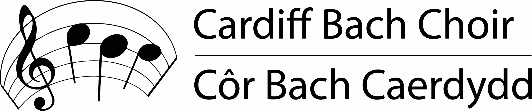 REHEARSAL SCHEDULE   November 2022-January 2023Please keep checking your emails as these details may change and details of the rehearsal programme will be sent each week as usual. Some of the rehearsals may be sectional rehearsals so check your emails for details. Please note there will be no rehearsal on November 1st which is half term week AttendancePlease let me know if you are unable to make rehearsals or workshops or indeed the concert in Llandaff Cathedral on January 14th We will be rehearsing Messiah but we will also possibly other music during the term so please check your emails each week for rehearsal programme. OCTOBER HALF TERM BREAK  OCTOBER HALF TERM BREAK  OCTOBER HALF TERM BREAK  NovemberNovemberNovember1st Coed Glas School       7 pm SATURDAY 5TH WORKSHOP ALL SAINTS CHURCH PENARTH  10AM 8thCoed Glas school          7pm15thCoed Glas school          7pm 22ndCoed Glas school          7pm29th Coed Glas school          7pmDecember 6th  Coed Glas school          7pm13th Coed Glas school          7pm Christmas social evening (TBC)  CHRISTMAS BREAKCHRISTMAS BREAKCHRISTMAS BREAK3rdCoed Glas school           7pm10th Coed Glas school           7pmCONCERT MESSIAH LLANDAFF CATHEDRAL  7PM CONCERT MESSIAH LLANDAFF CATHEDRAL  7PM CONCERT MESSIAH LLANDAFF CATHEDRAL  7PM 